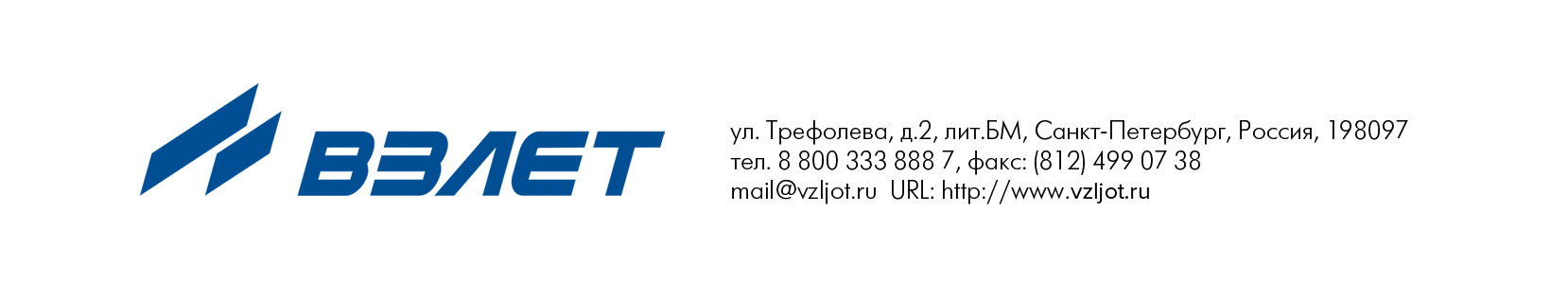 Опросный лист на автоматическую информационно-измерительную систему (АИС)(Данный опросный лист составляется на каждую дымовую трубу отдельно)1. Общие данные:2. Условия окружающей среды:3. Характеристики технологического процесса:4. Компонентный состав дымового газа и измеряемые параметры:Прочие измеряемые параметры:5. Параметры точки установки полевого оборудования:5.1 Дымовая труба: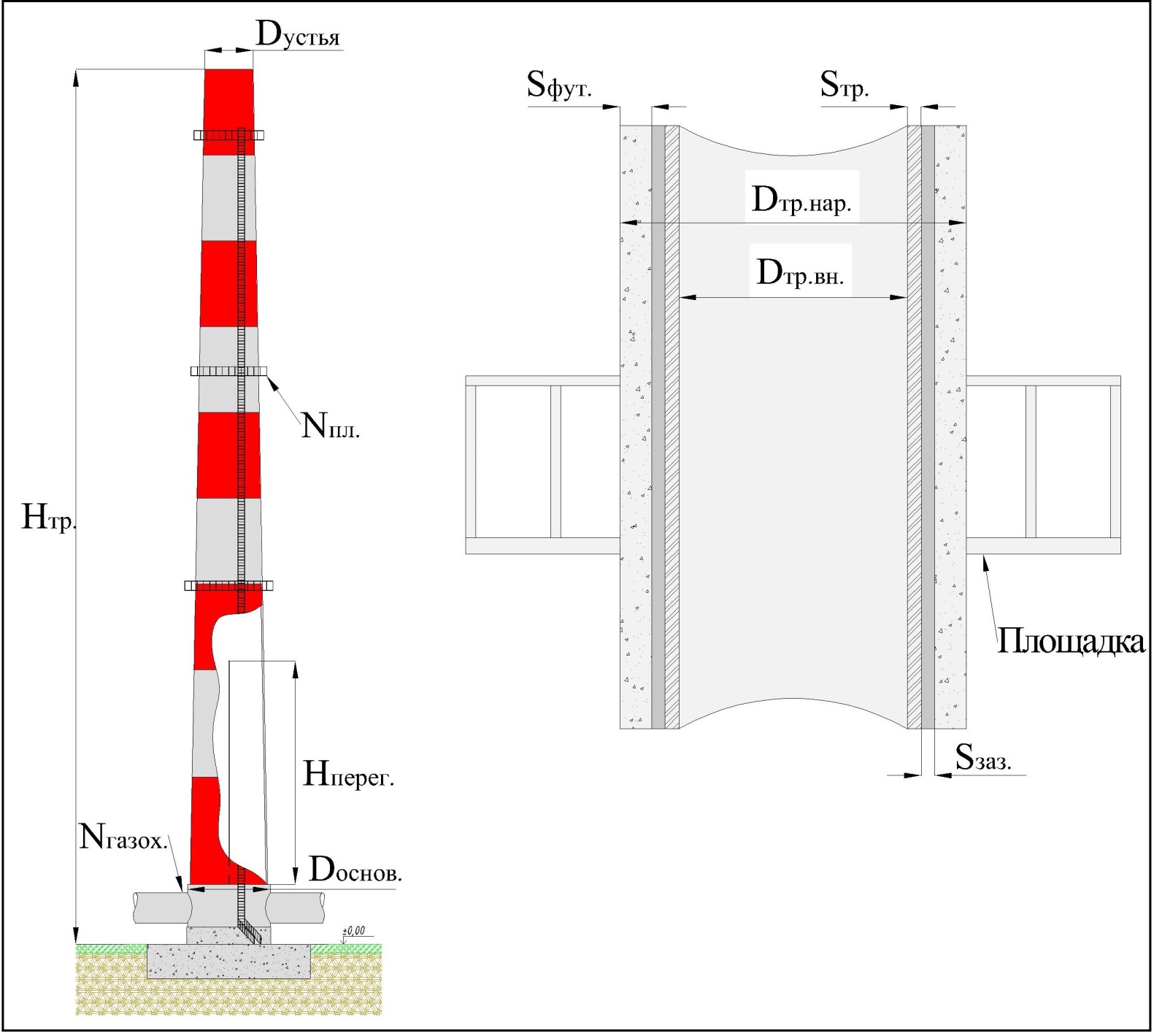 Диаметр устья дымовой трубы внутр. (Dустья): _______________	м.Диаметр основания дымовой трубы внутр. (Dоснов.): __________	мВысота дымовой трубы (Нтр.): ____________________	м.Количество обслуживающих площадок (Nпл.): _______	шт.Материал изготовления трубы: ___________________Футеровка (материал): __________________________Количество газоходов (Nгазох.): ____________________	шт.Наличие перегородки внутри трубы _______________Количество перегородок: ________________________ шт.Высота перегородки (Нперег.): ______________________ м.Материал изоляции _____________________________Толщина изоляции ______________________________ ммДымовая труба с двойными стенками			Зазор ____________ ммИмеются ли на дымовой трубе линии ЛЭП (нужное подчеркнуть): 	Да / Нет*При несоответствии нашего эскиза, просим Вас нарисовать эскиз вашего оборудования на листе 7.5.2 Газоход: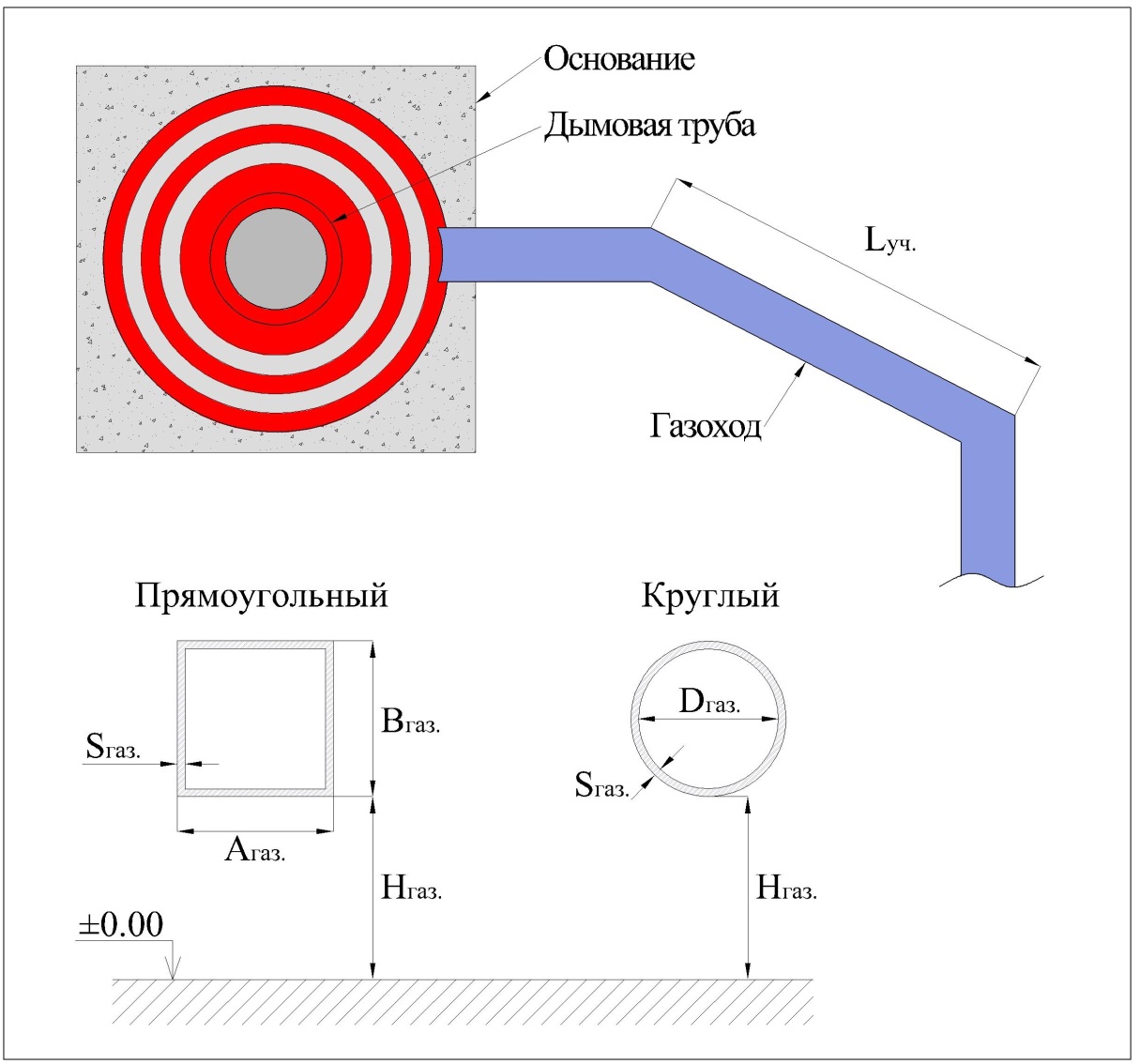 Необходима ли обслуживающая площадка на газоходе (нужное подчеркнуть): 	Да / Нет*При несоответствии нашего эскиза, просим Вас нарисовать эскиз вашего оборудования на листе 7.6. Имеющееся электропитание у Заказчика:7. Имеющиеся энергоносители у Заказчика:8. Предпочтительный протокол передачи данных:9. Выбор исполнения и места установки системы АИС: 10. Дополнительные требуемые опции:11. Прочие комментарии:______________________________________________________________________________________________________________________________________________________________________________________________________________________________________________________________________________________________________________________________________________________________________________________________________________________________________________________________________________________________________________________________________________________________________________________________________________________________________________________________________________________________________________________________________________________________________________________________________ЭскизНи одна из сторон не может передать информацию, предоставленную в данном опросном листе, третьей стороне без письменного согласия другой стороны.Наименование предприятияНомер позицииМесто установки (цех/установка)Классификация зоны установки системыОбщепромышленнаяВзрывоопасная Взрывоопасная Категория взрывоопасной смеси (если применимо)Температурный класс электрооборудования (если применимо)Температура окружающей средыМин.Мин.Макс.Основной тип топливагазугольмазутдругое______________другое______________Резервный тип топливагазугольмазутдругое______________другое______________Температура в точке замера (0С)Мин.Мин.Раб.Раб.Макс.Давление в точке замера (кПа абс.)Мин.Мин.Раб.Раб.Макс.Скорость потока в точке замера (м/с)Мин.Мин.Раб.Раб.Макс.Содержание пыли (мг/м3)Температура точки росы газа (0С)КомпонентЕдиница измеренияМин.Норм.Макс.Измеряемый диапазонПараметрЕдиница измеренияМин.Норм.Макс.Измеряемый диапазонПыльРасходТемпература0СДавлениекПа абс.Где предполагается установка измерительного оборудования полевого уровня:Дымовая трубаГазоходГде предполагается установка измерительного оборудования полевого уровня:№ обслуж-ей площадкиОтм., м(Dтр.вн..) Внутренний диаметр дымовой трубы на отм., м(Dтр.нар..) Наружный диаметр дымовой трубы на отм., м(Sтр..) Толщина стенки дымовой трубы на отм., мм(Sфут..) Толщина футеровки дымовой трубы на отм., мм(Sзаз..) Толщина зазора между дымовой трубой и футеровкой на отм., мм№ газо- ходаМатериал изготов- ленияФорма газохода(Агаз.) Ширина газохода, м(Вгаз.) Высота газохода, м(Dгаз.) Диаметр газохода, м(Sгаз.) Толщина стенки, мм(Lуч.) Макс. длина прямо- линейного участка, м(Hгаз.) Высота газохода от уровня земли, мЭлектропитаниеДа / Нет230 В, 50 Гц, 1 фаза380 В, 50 Гц, 3 фазы230 В, 50 Гц, 1 фаза от ИБПНаименование энергоносителяДавление,бар изб.Температура,0СТемпература точки росыВоздух КИПАзотПарПротоколДа / НетModbus RTU RS-485Modbus TCP/IPSQLДругоеНаименование параметраДа / НетДа / НетДа / НетИсполнение системы АИС  ШкафБлок-контейнерБлок-контейнерМатериал шкафаУглерод. стальНерж. стальДругоеМесто установки шкафа системы АИСПомещениеУлица Улица НаименованиеДа / НетДа / НетСервер для хранения данныхМежсетевой экранСистема подготовки сжатого воздухаСистема контроля доступаДатчики загазованностиСистема контроля и оповещения о пожареЗИПНа сколько лет ____________Необходимость сервисного обслуживания системыНа сколько лет ____________Необходимость ПИРНеобходимость СМР